3455 S. 344th Way, Ste. 300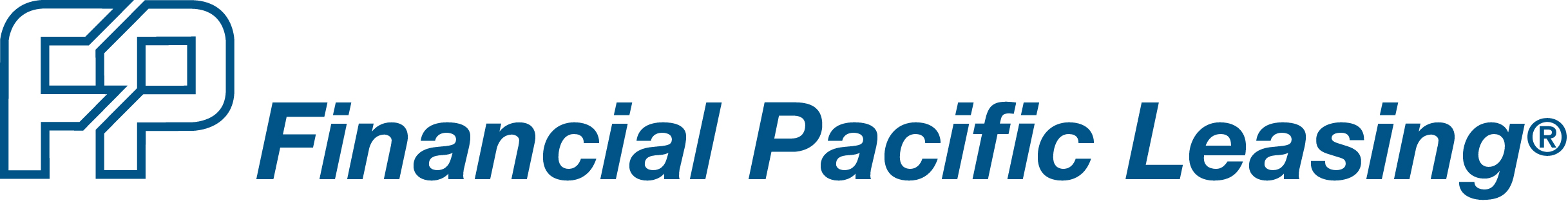 Federal Way, WA 98063Phone: 800.447.7107tpoapplication@finpac.comThird Party Originator ApplicationAPPLICANT’S STATEMENT AND AUTHORIZATION TO RELEASE BANK INFORMATIONApplicant has answered the questions in this application fully and truthfully. Applicant understands that Financial Pacific Leasing, Inc. or its assigns ("Lessor") may check Applicant's credit and bank records, in addition to any statements Applicant has made. Applicant specifically grants all of its creditor’s permission to release to Lessor any information Lessor requests in order to determine whether Lessor wants to grant Applicant credit. Applicant gives Lessor permission to give credit reporting agencies and other creditors information relating to any credit Lessor might grant Applicant.Important Information about Procedures - To help the government fight the funding of terrorism and money laundering activities, Federal law requires all financial institutions to obtain, verify, and record information that identifies each person who opens an account. What this means for you: When you open an account, we will ask for your name, date of birth and the physical address of the business and, if different, the mailing address. We will also ask for a TIN/EIN (this may be your social security number) and other information that will allow us to identify you such as your non-expired driver’s license or other identifying documents.For CA Residents only – Please review our California Privacy Notice at Collection at https://www.umpquabank.com/privacy/ca-privacy-notice-at-collection/ describing how we use the personal information we collect from you and how you can exercise your rights to privacy according to CA law.  THIS DOCUMENT MAY BE SIGNED IN COUNTERPARTS AND TRANSMITTED ELECTRONICALLY WITH THE SAME FORCE AND EFFECT AS DELIVERY OF AN ORIGINAL.Signature:__________________________________________________  Date: ______________________________TPO INFORMATIONTPO INFORMATIONTPO INFORMATIONTPO INFORMATIONTPO INFORMATIONTPO INFORMATIONTPO INFORMATIONTPO INFORMATIONTPO INFORMATIONTPO INFORMATIONTPO INFORMATIONTPO INFORMATIONTPO INFORMATIONTPO INFORMATIONTPO INFORMATIONCompany Name:         DBA Name:      Company Name:         DBA Name:      Company Name:         DBA Name:      Company Name:         DBA Name:      Company Name:         DBA Name:      Company Name:         DBA Name:      Company Name:         DBA Name:      Company Name:         DBA Name:      Company Name:         DBA Name:      Company Name:         DBA Name:      Company Name:         DBA Name:      Company Name:         DBA Name:      Company Name:         DBA Name:      Company Name:         DBA Name:      Company Name:         DBA Name:      Address w/ City, State, ZipAddress w/ City, State, ZipAddress w/ City, State, ZipAddress w/ City, State, ZipAddress w/ City, State, ZipAddress w/ City, State, ZipAddress w/ City, State, ZipAddress w/ City, State, ZipAddress w/ City, State, ZipPhone #Phone #Phone #Phone #Fax #Fax #Main Contact EmailMain Contact EmailMain Contact EmailYear Business Started:Year Business Started:Year Business Started:Year Business Started:Website Address:Website Address:Website Address:Website Address:Website Address:Website Address:Website Address:Website Address:Type of Business:    Corporation                     LLC                    Proprietorship                    PartnershipType of Business:    Corporation                     LLC                    Proprietorship                    PartnershipType of Business:    Corporation                     LLC                    Proprietorship                    PartnershipType of Business:    Corporation                     LLC                    Proprietorship                    PartnershipType of Business:    Corporation                     LLC                    Proprietorship                    PartnershipType of Business:    Corporation                     LLC                    Proprietorship                    PartnershipType of Business:    Corporation                     LLC                    Proprietorship                    PartnershipType of Business:    Corporation                     LLC                    Proprietorship                    PartnershipType of Business:    Corporation                     LLC                    Proprietorship                    PartnershipType of Business:    Corporation                     LLC                    Proprietorship                    PartnershipType of Business:    Corporation                     LLC                    Proprietorship                    PartnershipType of Business:    Corporation                     LLC                    Proprietorship                    PartnershipType of Business:    Corporation                     LLC                    Proprietorship                    PartnershipType of Business:    Corporation                     LLC                    Proprietorship                    PartnershipType of Business:    Corporation                     LLC                    Proprietorship                    PartnershipMembership(s)     NEFA                     ELFA                    NAELB                    OtherMembership(s)     NEFA                     ELFA                    NAELB                    OtherMembership(s)     NEFA                     ELFA                    NAELB                    OtherMembership(s)     NEFA                     ELFA                    NAELB                    OtherMembership(s)     NEFA                     ELFA                    NAELB                    OtherMembership(s)     NEFA                     ELFA                    NAELB                    OtherMembership(s)     NEFA                     ELFA                    NAELB                    OtherMembership(s)     NEFA                     ELFA                    NAELB                    OtherMembership(s)     NEFA                     ELFA                    NAELB                    OtherMembership(s)     NEFA                     ELFA                    NAELB                    OtherMembership(s)     NEFA                     ELFA                    NAELB                    OtherMembership(s)     NEFA                     ELFA                    NAELB                    OtherMembership(s)     NEFA                     ELFA                    NAELB                    OtherMembership(s)     NEFA                     ELFA                    NAELB                    OtherMembership(s)     NEFA                     ELFA                    NAELB                    OtherCredit Reports Used:    Equifax                     Trans Union                    Experian               OtherCredit Reports Used:    Equifax                     Trans Union                    Experian               OtherCredit Reports Used:    Equifax                     Trans Union                    Experian               OtherCredit Reports Used:    Equifax                     Trans Union                    Experian               OtherCredit Reports Used:    Equifax                     Trans Union                    Experian               OtherCredit Reports Used:    Equifax                     Trans Union                    Experian               OtherCredit Reports Used:    Equifax                     Trans Union                    Experian               OtherCredit Reports Used:    Equifax                     Trans Union                    Experian               OtherCredit Reports Used:    Equifax                     Trans Union                    Experian               OtherCredit Reports Used:    Equifax                     Trans Union                    Experian               OtherCredit Reports Used:    Equifax                     Trans Union                    Experian               OtherCredit Reports Used:    Equifax                     Trans Union                    Experian               OtherCredit Reports Used:    Equifax                     Trans Union                    Experian               OtherCredit Reports Used:    Equifax                     Trans Union                    Experian               OtherCredit Reports Used:    Equifax                     Trans Union                    Experian               OtherPRINCIPALSPRINCIPALSPRINCIPALSPRINCIPALSPRINCIPALSPRINCIPALSPRINCIPALSPRINCIPALSPRINCIPALSPRINCIPALSPRINCIPALSPRINCIPALSPRINCIPALSPRINCIPALSPRINCIPALSNameNameNameNameEmailEmailEmailEmailTitleTitleTitleTitle% Ownership% Ownership% OwnershipAddress w/ City, State, ZipAddress w/ City, State, ZipAddress w/ City, State, ZipAddress w/ City, State, ZipAddress w/ City, State, ZipAddress w/ City, State, ZipAddress w/ City, State, ZipAddress w/ City, State, ZipPhonePhonePhonePhoneS.S. #S.S. #S.S. #NameNameNameNameEmailEmailEmailEmailTitleTitleTitleTitle% Ownership% Ownership% OwnershipAddress w/ City, State, ZipAddress w/ City, State, ZipAddress w/ City, State, ZipAddress w/ City, State, ZipAddress w/ City, State, ZipAddress w/ City, State, ZipAddress w/ City, State, ZipAddress w/ City, State, ZipPhonePhonePhonePhoneS.S. #S.S. #S.S. #CURRENT FUNDING SOURCESCURRENT FUNDING SOURCESCURRENT FUNDING SOURCESCURRENT FUNDING SOURCESCURRENT FUNDING SOURCESCURRENT FUNDING SOURCESCURRENT FUNDING SOURCESCURRENT FUNDING SOURCESCURRENT FUNDING SOURCESCURRENT FUNDING SOURCESCURRENT FUNDING SOURCESCURRENT FUNDING SOURCESCURRENT FUNDING SOURCESCURRENT FUNDING SOURCESCURRENT FUNDING SOURCESCompany NameContactContactContactContactEmail AddressEmail AddressEmail AddressEmail AddressEmail AddressHow Long With?How Long With?How Long With?How Long With?Annual FundingCompany NameContactContactContactContactEmail AddressEmail AddressEmail AddressEmail AddressEmail AddressHow Long With?How Long With?How Long With?How Long With?Annual FundingCompany NameContactContactContactContactEmail AddressEmail AddressEmail AddressEmail AddressEmail AddressHow Long With?How Long With?How Long With?How Long With?Annual FundingCompany NameContactContactContactContactEmail AddressEmail AddressEmail AddressEmail AddressEmail AddressHow Long With?How Long With?How Long With?How Long With?Annual FundingADDITIONAL INFORMATIONADDITIONAL INFORMATIONADDITIONAL INFORMATIONADDITIONAL INFORMATIONADDITIONAL INFORMATIONADDITIONAL INFORMATIONADDITIONAL INFORMATIONADDITIONAL INFORMATIONADDITIONAL INFORMATIONADDITIONAL INFORMATIONADDITIONAL INFORMATIONADDITIONAL INFORMATIONADDITIONAL INFORMATIONADDITIONAL INFORMATIONADDITIONAL INFORMATIONTotal # of Employees:      Total # of Employees:      # of Sales People:      # of Sales People:      # of Sales People:      # of Sales People:      # of Sales People:      # of Sales People:      # of Sales People:      # of Sales People:      # of Sales People:      Annual Lease Funding: $     Annual Lease Funding: $     Annual Lease Funding: $     Annual Lease Funding: $     Origination of New Leases                % Vendor                         % Broker                        % End UserOrigination of New Leases                % Vendor                         % Broker                        % End UserOrigination of New Leases                % Vendor                         % Broker                        % End UserOrigination of New Leases                % Vendor                         % Broker                        % End UserOrigination of New Leases                % Vendor                         % Broker                        % End UserOrigination of New Leases                % Vendor                         % Broker                        % End UserOrigination of New Leases                % Vendor                         % Broker                        % End UserOrigination of New Leases                % Vendor                         % Broker                        % End UserOrigination of New Leases                % Vendor                         % Broker                        % End UserOrigination of New Leases                % Vendor                         % Broker                        % End UserOrigination of New Leases                % Vendor                         % Broker                        % End UserOrigination of New Leases                % Vendor                         % Broker                        % End UserOrigination of New Leases                % Vendor                         % Broker                        % End UserOrigination of New Leases                % Vendor                         % Broker                        % End UserOrigination of New Leases                % Vendor                         % Broker                        % End UserYears in Equipment Leasing Industry:      Years in Equipment Leasing Industry:      Years in Equipment Leasing Industry:      Years in Equipment Leasing Industry:      Years in Equipment Leasing Industry:      Years in Equipment Leasing Industry:      Years in Equipment Leasing Industry:      Years in Equipment Leasing Industry:      Years in Equipment Leasing Industry:      Years in Equipment Leasing Industry:      Years in Equipment Leasing Industry:      Years in Equipment Leasing Industry:      Years in Equipment Leasing Industry:      Years in Equipment Leasing Industry:      Years in Equipment Leasing Industry:      Specific Industries You Specialize In:      Specific Industries You Specialize In:      Specific Industries You Specialize In:      Specific Industries You Specialize In:      Specific Industries You Specialize In:      Specific Industries You Specialize In:      Specific Industries You Specialize In:      Specific Industries You Specialize In:      Specific Industries You Specialize In:      Specific Industries You Specialize In:      Specific Industries You Specialize In:      Specific Industries You Specialize In:      Specific Industries You Specialize In:      Specific Industries You Specialize In:      Specific Industries You Specialize In:      What are the CORE PRODUCTS You Offer?:      What are the CORE PRODUCTS You Offer?:      What are the CORE PRODUCTS You Offer?:      What are the CORE PRODUCTS You Offer?:      What are the CORE PRODUCTS You Offer?:      What are the CORE PRODUCTS You Offer?:      What are the CORE PRODUCTS You Offer?:      What are the CORE PRODUCTS You Offer?:      What are the CORE PRODUCTS You Offer?:      What are the CORE PRODUCTS You Offer?:      What are the CORE PRODUCTS You Offer?:      What are the CORE PRODUCTS You Offer?:      What are the CORE PRODUCTS You Offer?:      What are the CORE PRODUCTS You Offer?:      What are the CORE PRODUCTS You Offer?:      Average Transaction Size:      Average Transaction Size:      Average Transaction Size:      Average Transaction Size:      Average Transaction Size:      Average Transaction Size:      Estimated Monthly Volumes to FinPac:      Estimated Monthly Volumes to FinPac:      Estimated Monthly Volumes to FinPac:      Estimated Monthly Volumes to FinPac:      Estimated Monthly Volumes to FinPac:      Estimated Monthly Volumes to FinPac:      Estimated Monthly Volumes to FinPac:      Estimated Monthly Volumes to FinPac:      Estimated Monthly Volumes to FinPac:      